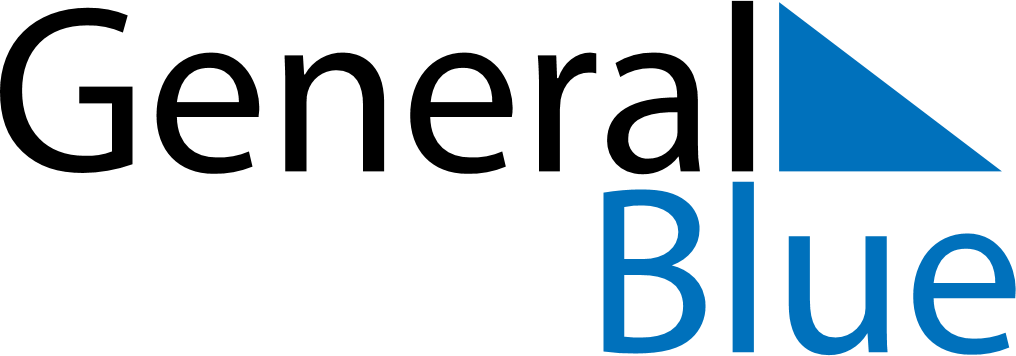 April 2022April 2022April 2022April 2022BruneiBruneiBruneiSundayMondayTuesdayWednesdayThursdayFridayFridaySaturday112First day of Ramadan3456788910111213141515161718192021222223Nuzul Al-Quran2425262728292930